The Maryland School for the BlindOutreach Department Events 2019 - 2020Flyers & details for student & professional events can be found at https://www.marylandschoolfortheblind.org/current-events/outreach-events/ Flyers & details for parent events can be found at https://www.marylandschoolfortheblind.org/programs-services/statewide-services/just-for-parents/September 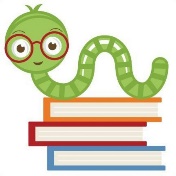 Student EventsSeptember 20th 9:00 am – 12:00 pm:Low Vision Clinic at The Maryland School for the DeafSeptember 21st 10:00 am – 2:00 pm:First LEGO League 180 Optimum practiceParent EventsSeptember 24th 11:30 am – 12:30 pm:Parent Webinar “Understanding the IEP Process and Advocating for Your Child” presented in Spanish by Coni Nepomuceno, Parent Educator/Outreach Specialist, The Parent’s Place of Maryland.Professional EventsSeptember 30th 3:00 pm – 4:00 pm:CVI Live! Ask the Expert Series WebinarOctober 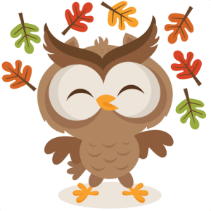 Student EventsOctober 5th 10:00 am – 2:00 pm:First LEGO League 180 Optimum practiceOctober 11th 9:00 am – 12:00 pm:Low Vision ClinicOctober 18th 9:00 am – 3:00 pmA Day Off is A Day Out at the Zoo October 19th 10:00 am – 2:00 pm:First LEGO League 180 Optimum practiceParent EventsOctober 29th  11:30 am – 12:30 pm:Parent Webinar “DORS and Transitioning Services for Visually Impaired and Blind Students” presented by Muttasim Fadl, Independent Employment Specialist, Division of Rehabilitation Services (DORS), Baltimore. Professional EventsOctober 28th 3:00 pm – 4:00 pm:CVI Live! Ask the Expert Series WebinarNovember 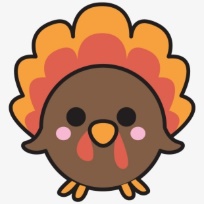 Student EventsNovember 2nd 10:00 am – 2:00 pm:First LEGO League 180 Optimum practiceNovember 8th 9:00 am – 12:00 pm:Low Vision ClinicNovember 16th 10:00 am – 2:00 pmFirst LEGO League 180 Optimum practiceParent EventsNovember 14th 6:00 pm – 9:00 pm:Mom’s Night Out at Hot Pots in TimoniumNovember 19th 11:30 am – 12:30 pm:Parent Webinar “Transition and Beyond” presented by Bob Fonte, Director of Outreach, The ARC Baltimore.  Professional EventsNovember 18th 3:00 pm – 4:00 pm:CVI Live! Ask the Expert Series WebinarDecember 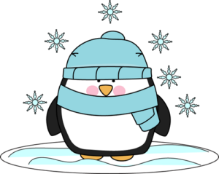 Student EventsDecember 7th 10:00 am – 2:00 pm:First LEGO League 180 Optimum practiceDecember 13th 9:00 am – 12:00 pm:Low Vision ClinicDecember 14th 10:00 am – 2:00 pmFirst LEGO League 180 Optimum practiceParent EventsDecember 12th 6:00 pm – 9:00 pm:Dad’s Night Out at Parkville Bowling LanesDecember 19th 11:30 am – 12:30 pm:Parent Webinar “Transition Skills for Success” presented by Karen Wolffe, Ph. D., Career Counselor and Consultant, Journalist, and Professional Speaker. Professional EventsTo Be AnnouncedJanuary 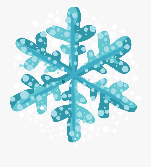 Student EventsJanuary date TBDFirst LEGO League 180 Optimum competitionJanuary 11th 10:00 am – 2:00 pm:GRIT in the Home Part 2January 17th 9:00 am – 12:00 pm:Low Vision ClinicParent EventsJanuary 23rd 11:30 am – 12:30 pm:Parent Webinar “Understanding Autism and Communication – Including an Overview of the Pathfinders for Autism Website” presented by Neal Lichter, Program Director, Pathfinders for AutismProfessional EventsJanuary 13th 3:00 pm – 4:00 pm:CVI Live! Ask the Expert Series WebinarFebruary 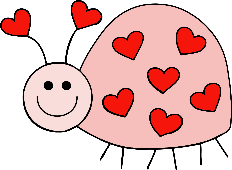 Student EventsFebruary 8th 9:00 am – 3:00 pmMaryland Regional Braille ChallengeFebruary 14th 9:00 am – 12:00 pm:Low Vision ClinicFebruary 15th 10:00 am – 2:00 pm:GRIT in the Home Part 2Parent EventsTo Be AnnouncedProfessional EventsFebruary 24th 3:00 pm – 4:00 pm:CVI Live! Ask the Expert Series WebinarMarch 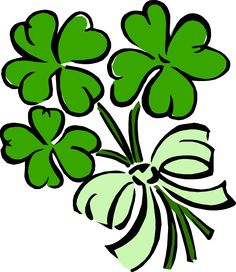 Student EventsMarch 13th 9:00 am – 12:00 pm:Low Vision ClinicMarch 14th 10:00 am – 2:00 pm:GRIT in the Home Part 2March 28th 9:00 am – 1:00 pmMSB/LBPH Job FairParent EventsTo Be AnnouncedProfessional EventsMarch 23rd 3:00 pm – 4:00 pm:CVI Live! Ask the Expert Series WebinarApril 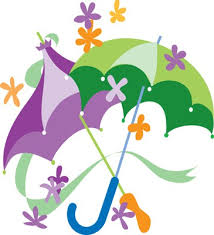 Student EventsApril 3rd 9:00 am – 12:00 pm:Low Vision ClinicApril 4th 10:00 am – 2:00 pm:GRIT in the Home Part 2Parent EventsTo Be AnnouncedProfessional EventsApril 27th 3:00 pm – 4:00 pm:CVI Live! Ask the Expert Series WebinarMay 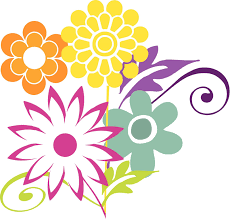 Student EventsMay 3rd Savage RaceMay 9th 10:00 am – 2:00 pm:GRIT in the Home Part 2May 15th 9:00 am – 12:00 pm:Low Vision ClinicParent EventsTo Be AnnouncedProfessional EventsMay 11th 3:00 pm – 4:00 pm:CVI Live! Ask the Expert Series Webinar